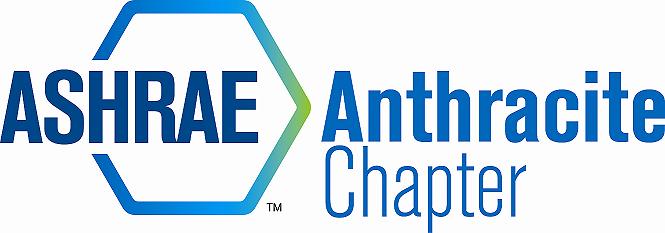 AGENDA – SUMMER PLANNING SESSION
July 15, 2014
COOPER’S SEAFOOD WATERFRONT, PITTSTON, PAWelcome and Introductions									(5:15 pm)Chapter Board and Committee ChairsRegional Contacts (RVCs) – To be added to DropBox; chapter contacts & RVC contacts 2013-2014 Performance									(5:15-5:30)New MembersResearch Promotion – Sept 12th- Centralized Training, Chicago – Max tentatively to attendGreat year for RP PAOE – All areas made par with exception to GGACOpen Discussion – Action item – update DropBox access Dave Onufer wants a shirt TJ – to get updated pricing for new shirts for CRC and Chapter2014-2015 Year ahead										(5:30-6:30)CRCWho is attending? Richmond, VA – August 2014Chapter Reimbursement - $149/night hotel, $50 Registration, $30 Awards Luncheon, 100% travel – mileage to be determinedRP & MP chair to be reimbursed to CRC in VA for centralized training Budget – Treasurer to schedule formal audit with audit committee Student Chapter (meeting attendance, scholarships)Did not do a scholarship last year, however, we need to budget for 2014-15 2 - $750 ($1,500 total)Need to budget, Columbia Montour Vo-Tech Scholarship 2- $300 ($600 total)New BannerAttendance at CRC & workshops, centralized training, etc.Other budget requestsPAOEGet familiar with PAOE responsibilities for Chapter Chairs Tom Phoenix to send PAOE newsletter to outline annual objectives MBO ObjectivesLeave the Chapter better than you found itGrowth of Student Chapter – TJ to implement Chapter U mentorship; have student board members sit through our board meetings Mentorship of YEAContributions to our CommunitiesCommittee Reports/GoalsCTTC – survey – Dave Onufer and Matt Archey to send a survey around for meeting topics Historian  Membership Promotion – growth/retentionYEA – ActivitiesStudent Activities;  K-12 – order/rent a “Cool tools” kit – use with Wilkes Chapter Treasurer – Audit; AP & WS to investigate credit card reader for 2015 season Webmaster – Update website (Newsletters, minutes, photos, technical resources, etc.)KG requests pictures from golf outingGGAC*****Open Discussion										(6:49)GD – Programs from Lehigh Valley Chapter 2014-15, goal is getting for DL’s Society will pay for DL transportation, Chapter to pay for additional expenses – GD suggests scheduling DL’s day after Lehigh Valley Chapter Invitation to chapter - Lehigh Valley 50th Anniversary party August 14th, 2014 at Historic Hotel Bethlehem, 437 Main Street, Bethlehem PA 18018Adjournment: 	MA motion, 2Nd by AJ									(7:00)     2013-14 OFFICERS & CHAIRS 2013-14 OFFICERS & CHAIRS 2013-14 OFFICERS & CHAIRS PresentAbsentMatt Archey(MA)…….President XRich Karns(RK)………...President-ElectxPatrick Salmon(PS)……Vice-PresidentxAlyssa Procida(AP)….. TreasurerXJon Keller(JK)…………….Secretary & Membership PromotionXTracey Jumper(TJ)…….Board of Governors & Student ActivitiesxDan Mello(DM)………...Board of GovernorsX Tom Swartwood(TS)...Board of GovernorsXJohn Durdan(JD)……..…Board of Governors xRon Sibulsky(RS)…………Research PromotionxWill Seiberling(WS)….…Young Engineers in ASHRAE (YEA)xWalt Janus(WJ)………....Historian & Newsletter EditorxKarl Grasso(KG)………….Website Homepage EditorX Gary Debes(GD)………….Former RVC of Membership PromotionXPhil Latinski…………………Chapter Member, Past President xDave Onufer……………….CTTC xMax Tamasy……………….Co-chair of RP Committee xAJ Speicer…………………..GGACX